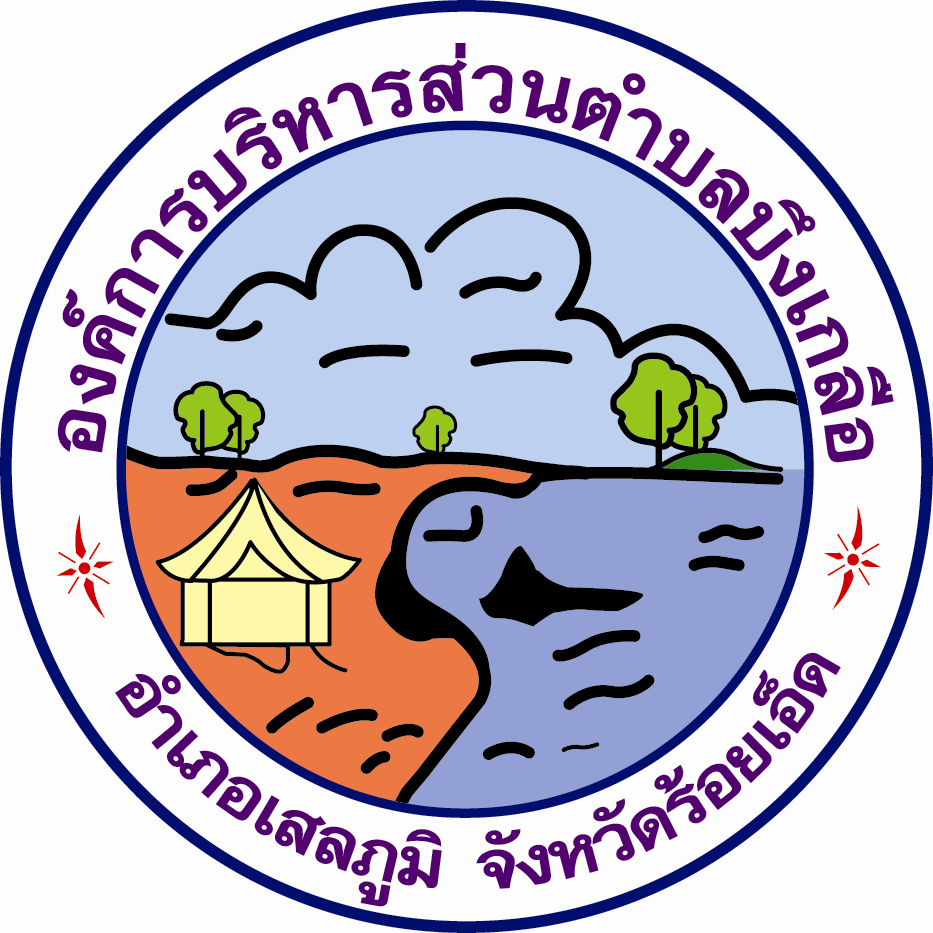 แผนยุทธศาสตร์การพัฒนาองค์การบริหารส่วนตำบลบึงเกลือ(พ.ศ.2558-2562)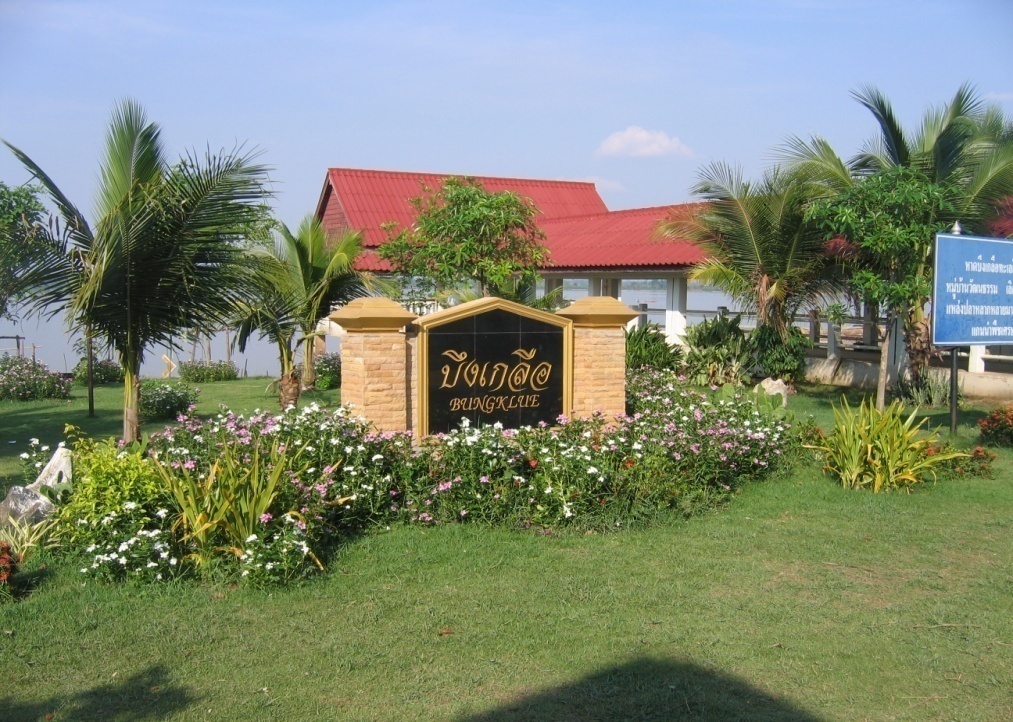 องค์การบริหารส่วนตำบลบึงเกลืออำเภอเสลภูมิ  จังหวัดร้อยเอ็ดคำนำแผนยุทธศาสตร์การพัฒนาองค์การบริหารส่วนตำบลบึงเกลือ (2558 – 2562) 
เป็นยุทธศาสตร์ที่ได้จัดทำขึ้น ภายใต้กระบวนการมีส่วนร่วมของประชาชนจากทุกภาคส่วนในสังคมที่ได้รวมพลังร่วมกันระดมความคิด กำหนดวิสัยทัศน์ร่วมของประชาคมในองค์การบริหารส่วนตำบล และร่วมจัดทำรายละเอียดของยุทธศาสตร์การพัฒนาด้านต่าง ๆ โดยสอดคล้องกับนโยบายของรัฐบาล แผนพัฒนาเศรษฐกิจและสังคมแห่งชาติ ฉบับที่ 11 (พ.ศ. ๒๕๕๕-๒๕๕๙) ยุทธศาสตร์พัฒนาจังหวัดร้อยเอ็ด
(พ.ศ.2558-2560) ยุทธศาสตร์การพัฒนาขององค์กรปกครองส่วนท้องถิ่นในเขตจังหวัดร้อยเอ็ด 
และนโยบายการพัฒนาของผู้บริหารองค์การบริหารส่วนตำบลบึงเกลือแผนยุทธศาสตร์การพัฒนาองค์การบริหารส่วนตำบลบึงเกลือ ที่นำทิศทางการพัฒนาองค์การบริหารส่วนตำบลภายใต้ การมีวิสัยทัศน์ร่วมของประชาคมหมู่บ้าน/ตำบล และที่ได้พิจารณาจุดแข็ง จุดอ่อน โอกาส และอุปสรรคแล้วจึง ได้กำหนดยุทธศาสตร์และแนวทางการพัฒนาที่จะนาไปสู่การพัฒนาอย่างสมดุลมีคุณภาพและยั่งยืน ด้วยการเสริมสร้างรากฐานทางเศรษฐกิจและสังคมในองค์การบริหารส่วนตำบล ให้อยู่ดีมีสุข ควบคู่ไปกับการ พัฒนาที่มุ่งคุณภาพในทุกด้าน โดยเฉพาะการเสริมสร้างคนให้มีความรู้ มีภูมิปัญญา รู้เท่าทันโลกปัจจุบัน ซึ่งการดำเนินตามแผนยุทธศาสตร์พัฒนาองค์การบริหารส่วนตำบลจะบังเกิดผลอย่างเป็นรูปธรรมได้นั้นจำเป็นต้องอาศัยพลังการมีส่วนร่วมของประชาคมหมู่บ้านประชาคมตำบล ร่วมกันบริหารการเปลี่ยนแปลงให้เกิดการเปลี่ยนแปลงโครงการ กิจกรรม ไปสู่การปฏิบัติอย่างจริงจังและต่อเนื่องต่อไปคณะกรรมการสนับสนุนการจัดทำแผนพัฒนาตำบล รวบรวมแนวทางและข้อมูล นำมาวิเคราะห์เพื่อจัดทำร่างแผนยุทธศาสตร์การพัฒนาแล้วเสนอคณะกรรมการพัฒนาตำบล และคณะกรรมการพัฒนาตำบลพิจารณาร่างแผนยุทธศาสตร์การพัฒนา เสนอผู้บริหารพิจารณาเพื่อเสนอร่างแผนยุทธศาสตร์การพัฒนาต่อสภาองค์การบริหารส่วนตำบลบึงเกลือ พิจารณาให้ความเห็นชอบ ในคราวประชุมสภาองค์การบริหารส่วนตำบลบึงเกลือ สมัยสามัญ สมัยที่ 2 ครั้งที่ 2 ประจำปี 2557 เมื่อวันที่ 27 มิถุนายน 2557 และประกาศใช้แผนยุทธศาสตร์การพัฒนา (2558-2562) ต่อไป						องค์การบริหารส่วนตำบลบึงเกลือ                                                                               อำเภอเสลภูมิ จังหวัดร้อยเอ็ด                                                                              27 มิถุนายน 2557 สารบัญหน้าบทที่  1	บทนำ                                                                                     1 – 7  บทที่ 2 	สภาพทั่วไปและข้อมูลพื้นฐาน                                                          8 - 19	บทที่  3	แผนยุทธศาสตร์ขององค์การบริหารส่วนตำบลบึงเกลือ พ.ศ. 2558-2562    20 - 47บทที่  4	รายละเอียดแผนยุทธศาสตร์การพัฒนา                                               48 - 77